2022 Brady Creek BioBlitz Volunteer Form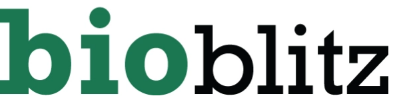 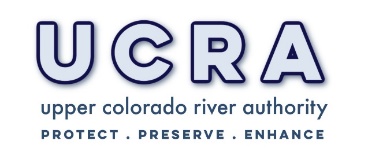 April 9, 2022 9am – 12pmContact InformationName:	Date:Address: _Street						City				ZipPhone: 			Alt. Phone:Date of Birth:__________________________________________________Valid Driver’s License (check one)? Y     or      N        DL#    	      State: Emergency InformationSpecial medical needs/conditionsEmergency Contact InformationName:	Relationship:Phone:Please select the activities you’d be interested in volunteering for (check all that apply):Pre-event set up: setting up tables, chairs, trashcans, and signs, unloading truckWater Walkin’: leading small groups in identification and observation on trailsMicrobe Mania: assisting in the use of microscopes, water collection, slide preparationSit-n-Spy: leading small groups in identification and observation in a single spotPost-event clean up: taking down tables, chairs, picking up trash, loading truckEVENT LIABILITY RELEASE and MEDIA AUTHORIZATION:The Volunteer understands that he/she is engaging in activities that may expose him/her to dangers both from known risks and unanticipated risks.  By filling this form the Volunteer discharges and holds harmless Upper Colorado River Authority and its representatives from any and all liability, claims, losses, suits, damages, and demands of whatever kind or nature arising or resulting from property damage, bodily or personal injury and/or death that may be caused by Upper Colorado River Authority negligence or otherwise.  By signing this form, the Volunteer also understands that Upper Colorado River Authority, its partners, and affiliates may use all photographic images, video or audio recordings, video or audio reproductions, films, radio or television broadcasts and any other reproductions of the activities without limitations. Permission is granted for use in any medium now known or hereafter developed, including printed media, video, still photography and the Internet.Signature (Type name here for electronic signature):